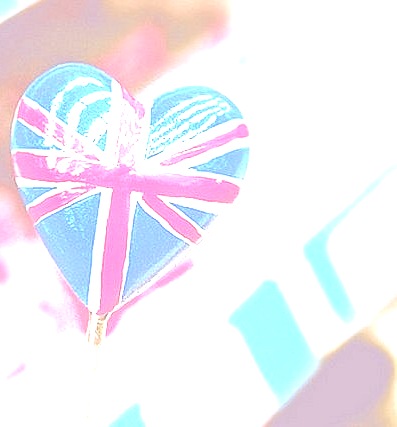 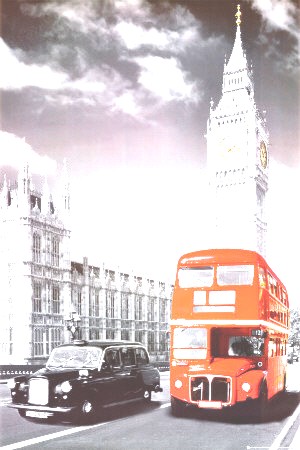 ) Постановка проблемы.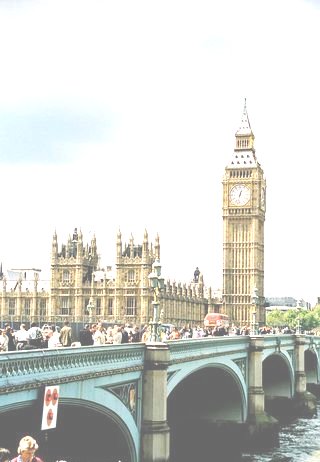 There are different pictures on the blackboard. Look and say how would you formulate the theme  of  the  lesson?